110學年度大學個人申請入學招生第二階段甄試要點提醒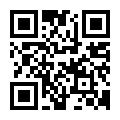 輔仁大學自主健康管理平台  網址：http://ahm1.fju.edu.tw(1)考試當天請考生提早出門，避免因交通擁擠及校園因應疫情管制等因素而有所耽誤，影響考試權益。本校周邊因停車場有限，請多利用大眾運輸交通工具，如非必要避免開車進入校園。(2)考試當天請考生及陪考人員自備口罩並全程配戴，始可進入校園。※未帶手機者，請填寫紙本輔仁大學自主健康狀況調查表，  提醒考生注意考試時間，填完後交回調查表，即可讓考生前往參加甄試。※若陪考超過 1 人時，請填寫紙本輔仁大學自主健康狀況調查表。※務必攜帶「有效身分證件正本(如國民身分證、駕照或有效期護照正本)應試。※請勿攜手機進入試場。敬祝 考試順利輔仁大學招生委員會指定項目甄試通知考生 FJCU PASS陪考人員 FJCU PASS